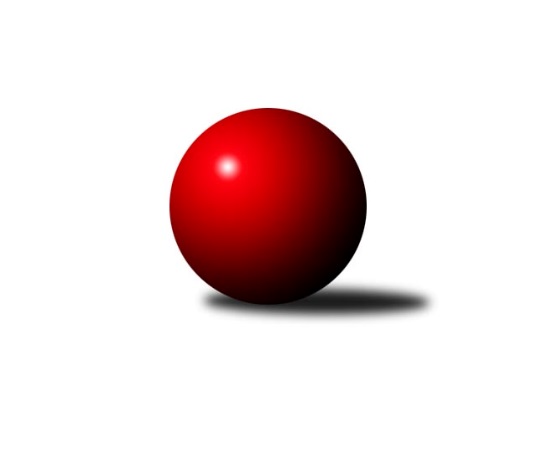 Č.6Ročník 2014/2015	2.5.2024 Krajský přebor MS 2014/2015Statistika 6. kolaTabulka družstev:		družstvo	záp	výh	rem	proh	skore	sety	průměr	body	plné	dorážka	chyby	1.	SKK Ostrava B	6	5	0	1	32.0 : 16.0 	(45.5 : 26.5)	2452	10	1682	769	33	2.	TJ Sokol Bohumín ˝B˝	6	4	0	2	32.0 : 16.0 	(36.0 : 36.0)	2439	8	1700	739	40.7	3.	TJ Frenštát p.R.˝A˝	6	4	0	2	28.0 : 20.0 	(36.5 : 35.5)	2441	8	1686	755	41.3	4.	TJ VOKD Poruba ˝A˝	6	3	1	2	29.0 : 19.0 	(42.0 : 30.0)	2484	7	1701	783	41.2	5.	TJ Sokol Bohumín˝C˝	6	3	1	2	26.0 : 22.0 	(34.5 : 37.5)	2441	7	1684	757	38.7	6.	TJ Sokol Dobroslavice ˝A˝	6	3	0	3	26.5 : 21.5 	(41.0 : 31.0)	2438	6	1705	732	38.3	7.	TJ VOKD Poruba ˝B˝	6	3	0	3	25.0 : 23.0 	(40.5 : 31.5)	2459	6	1730	730	49.2	8.	TJ Spartak Bílovec ˝A˝	6	3	0	3	22.5 : 25.5 	(36.0 : 36.0)	2486	6	1707	779	42.2	9.	TJ Sokol Sedlnice ˝B˝	6	3	0	3	22.0 : 26.0 	(32.0 : 40.0)	2441	6	1705	736	40.5	10.	TJ Nový Jičín ˝A˝	6	2	0	4	20.0 : 28.0 	(38.0 : 34.0)	2368	4	1633	735	38.2	11.	TJ Opava ˝C˝	6	2	0	4	18.0 : 30.0 	(29.0 : 43.0)	2382	4	1666	717	44.5	12.	TJ Unie Hlubina˝B˝	6	0	0	6	7.0 : 41.0 	(21.0 : 51.0)	2325	0	1663	662	55Tabulka doma:		družstvo	záp	výh	rem	proh	skore	sety	průměr	body	maximum	minimum	1.	TJ Spartak Bílovec ˝A˝	4	3	0	1	19.5 : 12.5 	(27.5 : 20.5)	2503	6	2606	2408	2.	TJ Sokol Bohumín˝C˝	3	2	1	0	16.0 : 8.0 	(18.0 : 18.0)	2495	5	2568	2425	3.	SKK Ostrava B	2	2	0	0	14.0 : 2.0 	(17.0 : 7.0)	2444	4	2487	2400	4.	TJ Sokol Bohumín ˝B˝	3	2	0	1	18.0 : 6.0 	(22.5 : 13.5)	2490	4	2542	2407	5.	TJ Sokol Dobroslavice ˝A˝	3	2	0	1	15.0 : 9.0 	(22.0 : 14.0)	2405	4	2465	2349	6.	TJ Nový Jičín ˝A˝	3	2	0	1	14.0 : 10.0 	(23.0 : 13.0)	2469	4	2513	2434	7.	TJ Sokol Sedlnice ˝B˝	3	2	0	1	14.0 : 10.0 	(19.0 : 17.0)	2458	4	2477	2428	8.	TJ VOKD Poruba ˝A˝	4	2	0	2	18.0 : 14.0 	(26.5 : 21.5)	2436	4	2458	2411	9.	TJ Opava ˝C˝	4	2	0	2	15.0 : 17.0 	(22.0 : 26.0)	2531	4	2580	2473	10.	TJ Frenštát p.R.˝A˝	2	1	0	1	8.0 : 8.0 	(9.5 : 14.5)	2474	2	2508	2439	11.	TJ VOKD Poruba ˝B˝	3	1	0	2	13.0 : 11.0 	(20.0 : 16.0)	2355	2	2403	2326	12.	TJ Unie Hlubina˝B˝	2	0	0	2	4.0 : 12.0 	(10.0 : 14.0)	2428	0	2458	2397Tabulka venku:		družstvo	záp	výh	rem	proh	skore	sety	průměr	body	maximum	minimum	1.	TJ Frenštát p.R.˝A˝	4	3	0	1	20.0 : 12.0 	(27.0 : 21.0)	2433	6	2563	2327	2.	SKK Ostrava B	4	3	0	1	18.0 : 14.0 	(28.5 : 19.5)	2454	6	2582	2388	3.	TJ Sokol Bohumín ˝B˝	3	2	0	1	14.0 : 10.0 	(13.5 : 22.5)	2422	4	2502	2291	4.	TJ VOKD Poruba ˝B˝	3	2	0	1	12.0 : 12.0 	(20.5 : 15.5)	2483	4	2506	2451	5.	TJ VOKD Poruba ˝A˝	2	1	1	0	11.0 : 5.0 	(15.5 : 8.5)	2509	3	2515	2502	6.	TJ Sokol Dobroslavice ˝A˝	3	1	0	2	11.5 : 12.5 	(19.0 : 17.0)	2448	2	2454	2439	7.	TJ Sokol Bohumín˝C˝	3	1	0	2	10.0 : 14.0 	(16.5 : 19.5)	2443	2	2515	2312	8.	TJ Sokol Sedlnice ˝B˝	3	1	0	2	8.0 : 16.0 	(13.0 : 23.0)	2435	2	2482	2344	9.	TJ Spartak Bílovec ˝A˝	2	0	0	2	3.0 : 13.0 	(8.5 : 15.5)	2478	0	2575	2381	10.	TJ Opava ˝C˝	2	0	0	2	3.0 : 13.0 	(7.0 : 17.0)	2308	0	2334	2282	11.	TJ Nový Jičín ˝A˝	3	0	0	3	6.0 : 18.0 	(15.0 : 21.0)	2334	0	2415	2274	12.	TJ Unie Hlubina˝B˝	4	0	0	4	3.0 : 29.0 	(11.0 : 37.0)	2300	0	2394	2214Tabulka podzimní části:		družstvo	záp	výh	rem	proh	skore	sety	průměr	body	doma	venku	1.	SKK Ostrava B	6	5	0	1	32.0 : 16.0 	(45.5 : 26.5)	2452	10 	2 	0 	0 	3 	0 	1	2.	TJ Sokol Bohumín ˝B˝	6	4	0	2	32.0 : 16.0 	(36.0 : 36.0)	2439	8 	2 	0 	1 	2 	0 	1	3.	TJ Frenštát p.R.˝A˝	6	4	0	2	28.0 : 20.0 	(36.5 : 35.5)	2441	8 	1 	0 	1 	3 	0 	1	4.	TJ VOKD Poruba ˝A˝	6	3	1	2	29.0 : 19.0 	(42.0 : 30.0)	2484	7 	2 	0 	2 	1 	1 	0	5.	TJ Sokol Bohumín˝C˝	6	3	1	2	26.0 : 22.0 	(34.5 : 37.5)	2441	7 	2 	1 	0 	1 	0 	2	6.	TJ Sokol Dobroslavice ˝A˝	6	3	0	3	26.5 : 21.5 	(41.0 : 31.0)	2438	6 	2 	0 	1 	1 	0 	2	7.	TJ VOKD Poruba ˝B˝	6	3	0	3	25.0 : 23.0 	(40.5 : 31.5)	2459	6 	1 	0 	2 	2 	0 	1	8.	TJ Spartak Bílovec ˝A˝	6	3	0	3	22.5 : 25.5 	(36.0 : 36.0)	2486	6 	3 	0 	1 	0 	0 	2	9.	TJ Sokol Sedlnice ˝B˝	6	3	0	3	22.0 : 26.0 	(32.0 : 40.0)	2441	6 	2 	0 	1 	1 	0 	2	10.	TJ Nový Jičín ˝A˝	6	2	0	4	20.0 : 28.0 	(38.0 : 34.0)	2368	4 	2 	0 	1 	0 	0 	3	11.	TJ Opava ˝C˝	6	2	0	4	18.0 : 30.0 	(29.0 : 43.0)	2382	4 	2 	0 	2 	0 	0 	2	12.	TJ Unie Hlubina˝B˝	6	0	0	6	7.0 : 41.0 	(21.0 : 51.0)	2325	0 	0 	0 	2 	0 	0 	4Tabulka jarní části:		družstvo	záp	výh	rem	proh	skore	sety	průměr	body	doma	venku	1.	TJ Spartak Bílovec ˝A˝	0	0	0	0	0.0 : 0.0 	(0.0 : 0.0)	0	0 	0 	0 	0 	0 	0 	0 	2.	TJ Sokol Dobroslavice ˝A˝	0	0	0	0	0.0 : 0.0 	(0.0 : 0.0)	0	0 	0 	0 	0 	0 	0 	0 	3.	TJ Sokol Bohumín ˝B˝	0	0	0	0	0.0 : 0.0 	(0.0 : 0.0)	0	0 	0 	0 	0 	0 	0 	0 	4.	TJ Unie Hlubina˝B˝	0	0	0	0	0.0 : 0.0 	(0.0 : 0.0)	0	0 	0 	0 	0 	0 	0 	0 	5.	TJ Sokol Bohumín˝C˝	0	0	0	0	0.0 : 0.0 	(0.0 : 0.0)	0	0 	0 	0 	0 	0 	0 	0 	6.	SKK Ostrava B	0	0	0	0	0.0 : 0.0 	(0.0 : 0.0)	0	0 	0 	0 	0 	0 	0 	0 	7.	TJ VOKD Poruba ˝B˝	0	0	0	0	0.0 : 0.0 	(0.0 : 0.0)	0	0 	0 	0 	0 	0 	0 	0 	8.	TJ Opava ˝C˝	0	0	0	0	0.0 : 0.0 	(0.0 : 0.0)	0	0 	0 	0 	0 	0 	0 	0 	9.	TJ Frenštát p.R.˝A˝	0	0	0	0	0.0 : 0.0 	(0.0 : 0.0)	0	0 	0 	0 	0 	0 	0 	0 	10.	TJ Nový Jičín ˝A˝	0	0	0	0	0.0 : 0.0 	(0.0 : 0.0)	0	0 	0 	0 	0 	0 	0 	0 	11.	TJ Sokol Sedlnice ˝B˝	0	0	0	0	0.0 : 0.0 	(0.0 : 0.0)	0	0 	0 	0 	0 	0 	0 	0 	12.	TJ VOKD Poruba ˝A˝	0	0	0	0	0.0 : 0.0 	(0.0 : 0.0)	0	0 	0 	0 	0 	0 	0 	0 Zisk bodů pro družstvo:		jméno hráče	družstvo	body	zápasy	v %	dílčí body	sety	v %	1.	René Gazdík 	TJ Sokol Dobroslavice ˝A˝ 	6	/	6	(100%)	11	/	12	(92%)	2.	Jaromír Piska 	TJ Sokol Bohumín ˝B˝ 	6	/	6	(100%)	9.5	/	12	(79%)	3.	Rostislav Kletenský 	TJ Sokol Sedlnice ˝B˝ 	6	/	6	(100%)	9	/	12	(75%)	4.	Petr Bábíček 	TJ Frenštát p.R.˝A˝ 	6	/	6	(100%)	9	/	12	(75%)	5.	Martin Skopal 	TJ VOKD Poruba ˝A˝ 	5	/	5	(100%)	9	/	10	(90%)	6.	Radek Škarka 	TJ Nový Jičín ˝A˝ 	5	/	5	(100%)	9	/	10	(90%)	7.	Daneš Šodek 	SKK Ostrava B 	5	/	5	(100%)	5	/	10	(50%)	8.	Richard Šimek 	TJ VOKD Poruba ˝B˝ 	5	/	6	(83%)	9.5	/	12	(79%)	9.	Petr Číž 	TJ Sokol Dobroslavice ˝A˝ 	5	/	6	(83%)	9	/	12	(75%)	10.	Lubomír Richter 	TJ Sokol Bohumín˝C˝ 	5	/	6	(83%)	6.5	/	12	(54%)	11.	Karel Ridl 	TJ Sokol Dobroslavice ˝A˝ 	4	/	5	(80%)	8.5	/	10	(85%)	12.	Tomáš Polášek 	SKK Ostrava B 	4	/	5	(80%)	8	/	10	(80%)	13.	Michal Pavič 	TJ Nový Jičín ˝A˝ 	4	/	5	(80%)	8	/	10	(80%)	14.	Karel Šnajdárek 	TJ Spartak Bílovec ˝A˝ 	4	/	5	(80%)	6	/	10	(60%)	15.	Jaroslav Hrabuška 	TJ VOKD Poruba ˝B˝ 	4	/	5	(80%)	6	/	10	(60%)	16.	Libor Krajčí 	TJ Sokol Bohumín ˝B˝ 	4	/	5	(80%)	5	/	10	(50%)	17.	Jan Pavlosek 	SKK Ostrava B 	4	/	6	(67%)	9	/	12	(75%)	18.	Lenka Pouchlá 	SKK Ostrava B 	4	/	6	(67%)	8	/	12	(67%)	19.	Vladimír Štacha 	TJ Spartak Bílovec ˝A˝ 	4	/	6	(67%)	8	/	12	(67%)	20.	Zdeněk Bordovský 	TJ Frenštát p.R.˝A˝ 	4	/	6	(67%)	7	/	12	(58%)	21.	Milan Kučera 	TJ Frenštát p.R.˝A˝ 	4	/	6	(67%)	6.5	/	12	(54%)	22.	Jozef Kuzma 	TJ Sokol Bohumín˝C˝ 	4	/	6	(67%)	6	/	12	(50%)	23.	Rudolf Tvrdoň 	TJ Opava ˝C˝ 	4	/	6	(67%)	6	/	12	(50%)	24.	Renáta Janyšková 	TJ Sokol Sedlnice ˝B˝ 	4	/	6	(67%)	4	/	12	(33%)	25.	Milan Binar 	TJ Spartak Bílovec ˝A˝ 	3	/	3	(100%)	6	/	6	(100%)	26.	Břetislav Mrkvica 	TJ VOKD Poruba ˝A˝ 	3	/	4	(75%)	7	/	8	(88%)	27.	Lucie Bogdanowiczová 	TJ Sokol Bohumín˝C˝ 	3	/	4	(75%)	6	/	8	(75%)	28.	Roman Klímek 	TJ VOKD Poruba ˝B˝ 	3	/	4	(75%)	6	/	8	(75%)	29.	Petr Basta 	TJ VOKD Poruba ˝A˝ 	3	/	4	(75%)	5.5	/	8	(69%)	30.	Petr Oravec 	TJ VOKD Poruba ˝A˝ 	3	/	5	(60%)	5.5	/	10	(55%)	31.	Kamila Vichrová 	TJ Sokol Bohumín ˝B˝ 	3	/	5	(60%)	4	/	10	(40%)	32.	Lada Péli 	TJ Sokol Bohumín ˝B˝ 	3	/	5	(60%)	4	/	10	(40%)	33.	Jana Tvrdoňová 	TJ Opava ˝C˝ 	3	/	6	(50%)	6	/	12	(50%)	34.	Jan Zaškolný 	TJ Sokol Bohumín˝C˝ 	3	/	6	(50%)	6	/	12	(50%)	35.	Jan Stuš 	TJ Sokol Bohumín ˝B˝ 	3	/	6	(50%)	4.5	/	12	(38%)	36.	Ladislav Petr 	TJ Frenštát p.R.˝A˝ 	3	/	6	(50%)	4.5	/	12	(38%)	37.	Jaroslav Klus 	TJ Sokol Bohumín ˝B˝ 	3	/	6	(50%)	4	/	12	(33%)	38.	Libor Veselý 	TJ Sokol Dobroslavice ˝A˝ 	2.5	/	5	(50%)	4.5	/	10	(45%)	39.	Michal Blinka 	SKK Ostrava B 	2	/	2	(100%)	4	/	4	(100%)	40.	Dalibor Hamrozy 	TJ Sokol Bohumín ˝B˝ 	2	/	3	(67%)	5	/	6	(83%)	41.	Pavel Hrabec 	TJ VOKD Poruba ˝A˝ 	2	/	3	(67%)	4	/	6	(67%)	42.	Jan Žídek 	TJ VOKD Poruba ˝A˝ 	2	/	3	(67%)	3.5	/	6	(58%)	43.	Ivo Kovářík 	TJ Sokol Dobroslavice ˝A˝ 	2	/	3	(67%)	3	/	6	(50%)	44.	Vojtěch Turlej 	TJ VOKD Poruba ˝B˝ 	2	/	3	(67%)	3	/	6	(50%)	45.	Pavel Kovalčík 	TJ Opava ˝C˝ 	2	/	4	(50%)	5	/	8	(63%)	46.	Adéla Sobotíková 	TJ Sokol Sedlnice ˝B˝ 	2	/	4	(50%)	5	/	8	(63%)	47.	Jan Míka 	TJ VOKD Poruba ˝A˝ 	2	/	5	(40%)	5	/	10	(50%)	48.	Antonín Chalcář 	TJ VOKD Poruba ˝B˝ 	2	/	5	(40%)	5	/	10	(50%)	49.	Barbora Janyšková 	TJ Sokol Sedlnice ˝B˝ 	2	/	5	(40%)	5	/	10	(50%)	50.	Michal Blažek 	TJ Opava ˝C˝ 	2	/	5	(40%)	4.5	/	10	(45%)	51.	David Binar 	TJ Spartak Bílovec ˝A˝ 	2	/	5	(40%)	4.5	/	10	(45%)	52.	Pavel Plaček 	TJ Sokol Bohumín˝C˝ 	2	/	5	(40%)	4	/	10	(40%)	53.	Libor Žíla 	TJ VOKD Poruba ˝B˝ 	2	/	6	(33%)	8	/	12	(67%)	54.	Pavel Krompolc 	TJ Unie Hlubina˝B˝ 	2	/	6	(33%)	6	/	12	(50%)	55.	Jiří Petr 	TJ Frenštát p.R.˝A˝ 	2	/	6	(33%)	6	/	12	(50%)	56.	Martina Honlová 	TJ Sokol Bohumín˝C˝ 	2	/	6	(33%)	4	/	12	(33%)	57.	Jiří Madecký 	TJ Nový Jičín ˝A˝ 	2	/	6	(33%)	4	/	12	(33%)	58.	Josef Klapetek 	TJ Opava ˝C˝ 	1	/	1	(100%)	2	/	2	(100%)	59.	Tomáš Kubát 	SKK Ostrava B 	1	/	1	(100%)	2	/	2	(100%)	60.	Jiří Břeska 	TJ Unie Hlubina˝B˝ 	1	/	1	(100%)	1	/	2	(50%)	61.	Rostislav Klazar 	TJ Spartak Bílovec ˝A˝ 	1	/	1	(100%)	1	/	2	(50%)	62.	Miroslav Složil 	SKK Ostrava B 	1	/	2	(50%)	3	/	4	(75%)	63.	Radek Chovanec 	TJ Nový Jičín ˝A˝ 	1	/	2	(50%)	2	/	4	(50%)	64.	Martin Ferenčík 	TJ Unie Hlubina˝B˝ 	1	/	3	(33%)	3	/	6	(50%)	65.	Jan Polášek 	SKK Ostrava B 	1	/	3	(33%)	2.5	/	6	(42%)	66.	Pavel Šmydke 	TJ Spartak Bílovec ˝A˝ 	1	/	3	(33%)	2	/	6	(33%)	67.	Alfréd Hermann 	TJ Sokol Bohumín˝C˝ 	1	/	3	(33%)	2	/	6	(33%)	68.	Lukáš Trojek 	TJ VOKD Poruba ˝B˝ 	1	/	3	(33%)	1	/	6	(17%)	69.	Martin Třečák 	TJ Sokol Dobroslavice ˝A˝ 	1	/	3	(33%)	1	/	6	(17%)	70.	Jan Pospěch 	TJ Nový Jičín ˝A˝ 	1	/	4	(25%)	5	/	8	(63%)	71.	Libor Jurečka 	TJ Nový Jičín ˝A˝ 	1	/	4	(25%)	4	/	8	(50%)	72.	Ivana Volná 	TJ Nový Jičín ˝A˝ 	1	/	4	(25%)	3	/	8	(38%)	73.	Stanislav Brejcha 	TJ Sokol Sedlnice ˝B˝ 	1	/	5	(20%)	4	/	10	(40%)	74.	Michaela Tobolová 	TJ Sokol Sedlnice ˝B˝ 	1	/	5	(20%)	4	/	10	(40%)	75.	Roman Grüner 	TJ Unie Hlubina˝B˝ 	1	/	5	(20%)	4	/	10	(40%)	76.	Josef Hájek 	TJ Unie Hlubina˝B˝ 	1	/	5	(20%)	3	/	10	(30%)	77.	Dana Lamichová 	TJ Opava ˝C˝ 	1	/	5	(20%)	2.5	/	10	(25%)	78.	Josef Kyjovský 	TJ Unie Hlubina˝B˝ 	1	/	5	(20%)	2	/	10	(20%)	79.	Antonín Fabík 	TJ Spartak Bílovec ˝A˝ 	1	/	5	(20%)	2	/	10	(20%)	80.	Michal Bezruč 	TJ VOKD Poruba ˝A˝ 	1	/	5	(20%)	2	/	10	(20%)	81.	Jaroslav Petr 	TJ Frenštát p.R.˝A˝ 	1	/	6	(17%)	3.5	/	12	(29%)	82.	Petr Schwalbe 	TJ Opava ˝C˝ 	1	/	6	(17%)	2	/	12	(17%)	83.	Filip Sýkora 	TJ Spartak Bílovec ˝A˝ 	0.5	/	5	(10%)	5	/	10	(50%)	84.	Miroslav Koloděj 	SKK Ostrava B 	0	/	1	(0%)	1	/	2	(50%)	85.	Miroslav Heczko 	SKK Ostrava B 	0	/	1	(0%)	1	/	2	(50%)	86.	Rudolf Riezner 	TJ Unie Hlubina˝B˝ 	0	/	1	(0%)	1	/	2	(50%)	87.	Jaroslav Kecskés 	TJ Unie Hlubina˝B˝ 	0	/	1	(0%)	1	/	2	(50%)	88.	Rostislav Bareš 	TJ VOKD Poruba ˝A˝ 	0	/	1	(0%)	0.5	/	2	(25%)	89.	Rostislav Hrbáč 	SKK Ostrava B 	0	/	1	(0%)	0	/	2	(0%)	90.	Mariusz Gierczak 	TJ Opava ˝C˝ 	0	/	1	(0%)	0	/	2	(0%)	91.	Jiří Koloděj 	SKK Ostrava B 	0	/	1	(0%)	0	/	2	(0%)	92.	David Mrkvica 	TJ Sokol Sedlnice ˝B˝ 	0	/	1	(0%)	0	/	2	(0%)	93.	Miroslav Futerko 	SKK Ostrava B 	0	/	2	(0%)	2	/	4	(50%)	94.	Josef Schwarz 	TJ Sokol Dobroslavice ˝A˝ 	0	/	2	(0%)	1	/	4	(25%)	95.	Lubomír Škrobánek 	TJ Opava ˝C˝ 	0	/	2	(0%)	1	/	4	(25%)	96.	Ján Pelikán 	TJ Nový Jičín ˝A˝ 	0	/	2	(0%)	1	/	4	(25%)	97.	Lubomír Jančar 	TJ Unie Hlubina˝B˝ 	0	/	2	(0%)	0	/	4	(0%)	98.	Eva Telčerová 	TJ Nový Jičín ˝A˝ 	0	/	2	(0%)	0	/	4	(0%)	99.	Tomáš Binar 	TJ Spartak Bílovec ˝A˝ 	0	/	3	(0%)	1.5	/	6	(25%)	100.	David Juřica 	TJ Sokol Sedlnice ˝B˝ 	0	/	3	(0%)	1	/	6	(17%)	101.	Petr Foniok 	TJ Unie Hlubina˝B˝ 	0	/	3	(0%)	0	/	6	(0%)	102.	Helena Martinčáková 	TJ VOKD Poruba ˝B˝ 	0	/	4	(0%)	2	/	8	(25%)	103.	Jan Petrovič 	TJ Unie Hlubina˝B˝ 	0	/	4	(0%)	0	/	8	(0%)	104.	Karel Kuchař 	TJ Sokol Dobroslavice ˝A˝ 	0	/	6	(0%)	3	/	12	(25%)Průměry na kuželnách:		kuželna	průměr	plné	dorážka	chyby	výkon na hráče	1.	TJ Opava, 1-4	2526	1726	800	41.0	(421.0)	2.	Sokol Frenštát pod Radhoštěm, 1-2	2486	1689	796	33.8	(414.3)	3.	TJ Spartak Bílovec, 1-2	2476	1717	759	40.6	(412.8)	4.	TJ Unie Hlubina, 1-2	2474	1734	739	38.0	(412.4)	5.	TJ Sokol Bohumín, 1-4	2462	1714	748	43.2	(410.5)	6.	TJ Nový Jičín, 1-4	2450	1706	743	38.2	(408.4)	7.	TJ Sokol Sedlnice, 1-2	2429	1666	763	40.3	(404.9)	8.	TJ Sokol Dobroslavice, 1-2	2376	1654	722	37.7	(396.0)	9.	TJ VOKD Poruba, 1-4	2371	1668	703	50.4	(395.2)	10.	SKK Ostrava, 1-2	2364	1642	721	38.8	(394.0)Nejlepší výkony na kuželnách:TJ Opava, 1-4TJ Opava ˝C˝	2580	6. kolo	David Binar 	TJ Spartak Bílovec ˝A˝	472	4. koloTJ Opava ˝C˝	2579	4. kolo	Rudolf Tvrdoň 	TJ Opava ˝C˝	462	4. koloTJ Spartak Bílovec ˝A˝	2575	4. kolo	Libor Žíla 	TJ VOKD Poruba ˝B˝	461	3. koloTJ Sokol Bohumín˝C˝	2515	6. kolo	Karel Šnajdárek 	TJ Spartak Bílovec ˝A˝	456	4. koloTJ Sokol Bohumín ˝B˝	2502	1. kolo	Pavel Kovalčík 	TJ Opava ˝C˝	455	3. koloTJ Opava ˝C˝	2493	1. kolo	Dana Lamichová 	TJ Opava ˝C˝	450	6. koloTJ VOKD Poruba ˝B˝	2492	3. kolo	Michal Blažek 	TJ Opava ˝C˝	449	4. koloTJ Opava ˝C˝	2473	3. kolo	Vladimír Štacha 	TJ Spartak Bílovec ˝A˝	448	4. kolo		. kolo	Lubomír Richter 	TJ Sokol Bohumín˝C˝	447	6. kolo		. kolo	Lada Péli 	TJ Sokol Bohumín ˝B˝	446	1. koloSokol Frenštát pod Radhoštěm, 1-2SKK Ostrava B	2582	5. kolo	Lenka Pouchlá 	SKK Ostrava B	475	5. koloTJ Frenštát p.R.˝A˝	2508	5. kolo	Radek Škarka 	TJ Nový Jičín ˝A˝	446	2. koloTJ Frenštát p.R.˝A˝	2439	2. kolo	Daneš Šodek 	SKK Ostrava B	444	5. koloTJ Nový Jičín ˝A˝	2415	2. kolo	Michal Pavič 	TJ Nový Jičín ˝A˝	433	2. kolo		. kolo	Milan Kučera 	TJ Frenštát p.R.˝A˝	431	5. kolo		. kolo	Tomáš Polášek 	SKK Ostrava B	429	5. kolo		. kolo	Petr Bábíček 	TJ Frenštát p.R.˝A˝	427	5. kolo		. kolo	Petr Bábíček 	TJ Frenštát p.R.˝A˝	425	2. kolo		. kolo	Jaroslav Petr 	TJ Frenštát p.R.˝A˝	421	5. kolo		. kolo	Zdeněk Bordovský 	TJ Frenštát p.R.˝A˝	420	5. koloTJ Spartak Bílovec, 1-2TJ Spartak Bílovec ˝A˝	2606	5. kolo	Karel Šnajdárek 	TJ Spartak Bílovec ˝A˝	470	1. koloTJ VOKD Poruba ˝B˝	2506	5. kolo	Vladimír Štacha 	TJ Spartak Bílovec ˝A˝	449	1. koloTJ Spartak Bílovec ˝A˝	2503	6. kolo	Milan Binar 	TJ Spartak Bílovec ˝A˝	447	5. koloTJ VOKD Poruba ˝A˝	2502	3. kolo	Milan Binar 	TJ Spartak Bílovec ˝A˝	447	6. koloTJ Spartak Bílovec ˝A˝	2494	1. kolo	Vladimír Štacha 	TJ Spartak Bílovec ˝A˝	445	5. koloTJ Sokol Dobroslavice ˝A˝	2452	6. kolo	David Binar 	TJ Spartak Bílovec ˝A˝	445	5. koloTJ Spartak Bílovec ˝A˝	2408	3. kolo	Martin Skopal 	TJ VOKD Poruba ˝A˝	443	3. koloTJ Sokol Sedlnice ˝B˝	2344	1. kolo	Rostislav Klazar 	TJ Spartak Bílovec ˝A˝	439	5. kolo		. kolo	Antonín Chalcář 	TJ VOKD Poruba ˝B˝	435	5. kolo		. kolo	Pavel Šmydke 	TJ Spartak Bílovec ˝A˝	434	5. koloTJ Unie Hlubina, 1-2TJ Frenštát p.R.˝A˝	2563	3. kolo	Milan Kučera 	TJ Frenštát p.R.˝A˝	442	3. koloTJ Sokol Sedlnice ˝B˝	2479	5. kolo	Stanislav Brejcha 	TJ Sokol Sedlnice ˝B˝	436	5. koloTJ Unie Hlubina˝B˝	2458	5. kolo	Jiří Petr 	TJ Frenštát p.R.˝A˝	432	3. koloTJ Unie Hlubina˝B˝	2397	3. kolo	Barbora Janyšková 	TJ Sokol Sedlnice ˝B˝	432	5. kolo		. kolo	Pavel Krompolc 	TJ Unie Hlubina˝B˝	429	3. kolo		. kolo	Ladislav Petr 	TJ Frenštát p.R.˝A˝	429	3. kolo		. kolo	Zdeněk Bordovský 	TJ Frenštát p.R.˝A˝	429	3. kolo		. kolo	Roman Grüner 	TJ Unie Hlubina˝B˝	427	3. kolo		. kolo	Josef Hájek 	TJ Unie Hlubina˝B˝	426	5. kolo		. kolo	Petr Bábíček 	TJ Frenštát p.R.˝A˝	425	3. koloTJ Sokol Bohumín, 1-4TJ Sokol Bohumín˝C˝	2568	3. kolo	Martin Skopal 	TJ VOKD Poruba ˝A˝	470	5. koloTJ Sokol Bohumín ˝B˝	2542	2. kolo	Rostislav Kletenský 	TJ Sokol Sedlnice ˝B˝	460	3. koloTJ Sokol Bohumín ˝B˝	2521	6. kolo	Jaromír Piska 	TJ Sokol Bohumín ˝B˝	454	2. koloTJ VOKD Poruba ˝A˝	2515	5. kolo	Petr Bábíček 	TJ Frenštát p.R.˝A˝	448	1. koloTJ Sokol Bohumín˝C˝	2503	4. kolo	Lada Péli 	TJ Sokol Bohumín ˝B˝	445	6. koloTJ Sokol Bohumín˝C˝	2492	5. kolo	Jozef Kuzma 	TJ Sokol Bohumín˝C˝	442	3. koloTJ Sokol Sedlnice ˝B˝	2482	3. kolo	Jan Stuš 	TJ Sokol Bohumín ˝B˝	440	6. koloTJ Sokol Bohumín˝C˝	2425	1. kolo	Jan Stuš 	TJ Sokol Bohumín ˝B˝	437	2. koloTJ Sokol Bohumín ˝B˝	2407	4. kolo	Lubomír Richter 	TJ Sokol Bohumín˝C˝	436	4. koloTJ Frenštát p.R.˝A˝	2387	1. kolo	Lucie Bogdanowiczová 	TJ Sokol Bohumín˝C˝	435	1. koloTJ Nový Jičín, 1-4TJ Nový Jičín ˝A˝	2513	1. kolo	Michal Pavič 	TJ Nový Jičín ˝A˝	456	3. koloTJ Sokol Bohumín ˝B˝	2472	5. kolo	Josef Kyjovský 	TJ Unie Hlubina˝B˝	445	1. koloTJ Nový Jičín ˝A˝	2461	5. kolo	Jaromír Piska 	TJ Sokol Bohumín ˝B˝	442	5. koloTJ Nový Jičín ˝A˝	2434	3. kolo	Jan Pospěch 	TJ Nový Jičín ˝A˝	438	1. koloSKK Ostrava B	2427	3. kolo	Lada Péli 	TJ Sokol Bohumín ˝B˝	437	5. koloTJ Unie Hlubina˝B˝	2394	1. kolo	Radek Škarka 	TJ Nový Jičín ˝A˝	436	5. kolo		. kolo	Michal Pavič 	TJ Nový Jičín ˝A˝	431	1. kolo		. kolo	Jiří Madecký 	TJ Nový Jičín ˝A˝	425	1. kolo		. kolo	Tomáš Kubát 	SKK Ostrava B	424	3. kolo		. kolo	Jan Pavlosek 	SKK Ostrava B	421	3. koloTJ Sokol Sedlnice, 1-2TJ Sokol Sedlnice ˝B˝	2477	2. kolo	Petr Číž 	TJ Sokol Dobroslavice ˝A˝	464	2. koloTJ Sokol Sedlnice ˝B˝	2468	4. kolo	Rostislav Kletenský 	TJ Sokol Sedlnice ˝B˝	455	2. koloTJ Frenštát p.R.˝A˝	2453	6. kolo	Barbora Janyšková 	TJ Sokol Sedlnice ˝B˝	450	2. koloTJ Sokol Dobroslavice ˝A˝	2439	2. kolo	Adéla Sobotíková 	TJ Sokol Sedlnice ˝B˝	446	4. koloTJ Sokol Sedlnice ˝B˝	2428	6. kolo	Petr Bábíček 	TJ Frenštát p.R.˝A˝	435	6. koloTJ Nový Jičín ˝A˝	2312	4. kolo	Rostislav Kletenský 	TJ Sokol Sedlnice ˝B˝	433	4. kolo		. kolo	Rostislav Kletenský 	TJ Sokol Sedlnice ˝B˝	424	6. kolo		. kolo	Renáta Janyšková 	TJ Sokol Sedlnice ˝B˝	424	4. kolo		. kolo	Michaela Tobolová 	TJ Sokol Sedlnice ˝B˝	421	4. kolo		. kolo	Milan Kučera 	TJ Frenštát p.R.˝A˝	418	6. koloTJ Sokol Dobroslavice, 1-2TJ Sokol Dobroslavice ˝A˝	2465	5. kolo	René Gazdík 	TJ Sokol Dobroslavice ˝A˝	442	5. koloSKK Ostrava B	2417	1. kolo	Karel Ridl 	TJ Sokol Dobroslavice ˝A˝	438	1. koloTJ Sokol Dobroslavice ˝A˝	2401	1. kolo	Michal Blinka 	SKK Ostrava B	437	1. koloTJ Sokol Dobroslavice ˝A˝	2349	3. kolo	Karel Ridl 	TJ Sokol Dobroslavice ˝A˝	436	5. koloTJ Opava ˝C˝	2334	5. kolo	Libor Krajčí 	TJ Sokol Bohumín ˝B˝	425	3. koloTJ Sokol Bohumín ˝B˝	2291	3. kolo	Jan Polášek 	SKK Ostrava B	421	1. kolo		. kolo	Lenka Pouchlá 	SKK Ostrava B	414	1. kolo		. kolo	Petr Číž 	TJ Sokol Dobroslavice ˝A˝	411	5. kolo		. kolo	Mariusz Gierczak 	TJ Opava ˝C˝	410	5. kolo		. kolo	Petr Číž 	TJ Sokol Dobroslavice ˝A˝	409	3. koloTJ VOKD Poruba, 1-4TJ VOKD Poruba ˝A˝	2458	6. kolo	Martin Skopal 	TJ VOKD Poruba ˝A˝	440	2. koloTJ Sokol Dobroslavice ˝A˝	2454	4. kolo	Richard Šimek 	TJ VOKD Poruba ˝B˝	440	2. koloTJ VOKD Poruba ˝B˝	2451	1. kolo	Martin Skopal 	TJ VOKD Poruba ˝A˝	437	4. koloTJ VOKD Poruba ˝A˝	2443	4. kolo	Michal Bezruč 	TJ VOKD Poruba ˝A˝	433	1. koloTJ VOKD Poruba ˝A˝	2432	1. kolo	Petr Bábíček 	TJ Frenštát p.R.˝A˝	432	4. koloTJ VOKD Poruba ˝A˝	2411	2. kolo	Ladislav Petr 	TJ Frenštát p.R.˝A˝	429	4. koloTJ VOKD Poruba ˝B˝	2403	2. kolo	Petr Basta 	TJ VOKD Poruba ˝A˝	429	1. koloSKK Ostrava B	2388	6. kolo	Antonín Chalcář 	TJ VOKD Poruba ˝B˝	427	6. koloTJ VOKD Poruba ˝B˝	2337	6. kolo	Jan Míka 	TJ VOKD Poruba ˝A˝	425	6. koloTJ Frenštát p.R.˝A˝	2327	4. kolo	Libor Žíla 	TJ VOKD Poruba ˝B˝	424	4. koloSKK Ostrava, 1-2SKK Ostrava B	2487	4. kolo	Miroslav Složil 	SKK Ostrava B	437	4. koloSKK Ostrava B	2400	2. kolo	Daneš Šodek 	SKK Ostrava B	429	4. koloTJ Sokol Bohumín˝C˝	2312	2. kolo	Michal Blinka 	SKK Ostrava B	428	2. koloTJ Unie Hlubina˝B˝	2258	4. kolo	Tomáš Polášek 	SKK Ostrava B	419	2. kolo		. kolo	Lenka Pouchlá 	SKK Ostrava B	412	4. kolo		. kolo	Tomáš Polášek 	SKK Ostrava B	410	4. kolo		. kolo	Jan Polášek 	SKK Ostrava B	404	4. kolo		. kolo	Josef Kyjovský 	TJ Unie Hlubina˝B˝	400	4. kolo		. kolo	Pavel Plaček 	TJ Sokol Bohumín˝C˝	399	2. kolo		. kolo	Josef Hájek 	TJ Unie Hlubina˝B˝	398	4. koloČetnost výsledků:	8.0 : 0.0	3x	7.0 : 1.0	5x	6.0 : 2.0	6x	5.5 : 2.5	1x	5.0 : 3.0	6x	4.0 : 4.0	1x	3.0 : 5.0	8x	2.0 : 6.0	4x	1.0 : 7.0	2x